Основные тенденции развития регистрируемого рынка труда Ленинградской областив 1 квартале 2019 годаПоложительные тенденции экономического развития Ленинградской области, деятельность всех заинтересованных структур, включая службу занятости, способствовали поддержанию стабильной ситуации на рынке труда Ленинградской области.Сохранялась высокая активность жителей региона по поиску вариантов трудоустройства. Среди них граждане, имевшие ранее возможность длительное время не работать.	Поддержанию стабильной ситуации и недопущению резкого роста безработицы на рынке труда Ленинградской области способствовала реализация мероприятий Государственной программы Ленинградской области «Содействие занятости населения Ленинградской области» (далее – госпрограмма) (утверждена постановлением Правительства Ленинградской области                  от 7 декабря 2015 года № 466).В 1 квартале 2019 года гражданами поданы 19507 заявлений о предоставлении государственных услуг (далее – госуслуга).Получили госуслуги:по профессиональной ориентации – 7820 человек;по психологической поддержке – 326 безработных граждан;	по социальной адаптации – 311 человек;	по самозанятости – 116 человек;	по информированию о положении на рынке труда – 6809 человек и 1185 работодателей.Предложение рабочей силыВ 1 квартале 2019 года обратились в службу занятости за содействием в поиске подходящей работы 5811 человек, что на 337 человек больше, чем в 1 квартале 2018 года.Рынок труда Ленинградской области пополняли:жители области, работавшие в Санкт-Петербурге и других регионах, и уволенные                       по различным причинам. С начала 2019 года, это 1260 областных жителей (обратившийся                    в службу занятости), на 339 человек больше, чем в 1 квартале 2018 года (921 человек);граждане, уволенные в связи с ликвидацией организации, либо сокращением численности или штата работников организации, – 738 человек (12,7% от обратившихся в поиске подходящей работы), что на 51 человека больше, чем в 1 квартале 2018 года;граждане, которые в наибольшей степени испытывали трудности в поиске работы, из них:468 пенсионеров (8,1% от обратившихся в поиске подходящей работы);531 инвалид (9,1%);1088 родителей, имеющих несовершеннолетних детей (18,7%); 1310 граждан, стремящихся возобновить трудовую деятельность после длительного (более года) перерыва, (22,5%) и др.Среди граждан, обратившихся в поиске подходящей работы (5811 человек): незанятых граждан – 93,4% (в 1 квартале 2018 года – 90,5%);	женщин – 49,5% (в 1 квартале 2018 года – 50%);молодежи в возрасте 14-29 лет – 22,1% (в 1 квартале 2018 года – 27,5%).Безработные гражданеНа начало апреля 2019 года зарегистрировано безработными 3830 человек, что на 240 человек больше, чем на начало апреля 2018 года (3590 человек).В течение 1 квартала 2019 года на учет поставлено от 48 безработных граждан                          в Ломоносовском муниципальном районе (1,6% от общей численности зарегистрированных безработных граждан) до 295 безработных граждан в Гатчинском муниципальном районе (10%).По всем причинам с регистрационного учета сняты 2164 безработных гражданина, в том числе в связи с:трудоустройством – 816 человек (37,7%);профессиональным обучением – 427 человек (19,7%);по другим причинам – 921 человек (42,6%).На 1 апреля 2019 года численность безработных граждан, зарегистрированных в службе занятости, – 3830 человек, что на 780 человек больше, чем в начале 2019 года (3050 человек).  Некоторое увеличение безработных граждан к началу апреля 2019 года по сравнению с началом 2019 года отмечено в 15 муниципальных районах. В Ломоносовском, Подпорожском муниципальных районах и Сосновоборском городском округе численность безработных граждан не изменилась.Состав безработных граждан В общей численности безработных граждан, состоявших на учете в службе занятости населения, в начале апреля 2019 года (3830 человек):осуществлявших трудовую деятельность – 3618 человек (94,5%), из них:
по причинам прекращения трудовой деятельности:уволенные по собственному желанию – 2241 человек (61,9%);уволенные по соглашению сторон – 322 человека (8,9%);уволенные в связи с ликвидацией организации, либо прекращением деятельности индивидуальным предпринимателем – 554 человека (15,3%);уволенные с государственной службы – 28 человек (0,8%).Из 3830 безработных граждан:по возрасту:16-17 лет – 21 человек (0,5%);18-19 лет – 65 человек (1,8%);20-24 года – 192 человека (5,3%);25-29 лет – 269 человек (7,4%);30-49 лет – 2039 человек (56,4%);50 лет и старше – 1244 человека (34,4%);по образованию:высшее образование – 1053 человека (27,5%);среднее проф. образование – 1637 человек (42,7%);	среднее общее образование – 576 человек (15%);основное общее образование – 512 человек (13,4%);не имеющие основного общего образования – 52 человека (1,4%);по отдельным категориям граждан:родителей, имеющих несовершеннолетних детей, всего – 792 человека (20,7%);инвалидов – 600 человек (15,7%);граждан предпенсионного возраста – 734 человека (19,2%);граждан, стремящихся возобновить трудовую деятельность после длительного перерыва (более одного года), – 751 человек (19,6%);граждан, впервые ищущих работу (ранее не работавших), – 212 человек (5,5%).Распределение безработных граждан по продолжительности безработицыСредняя продолжительность безработицы в целом по Ленинградской области к началу апреля 2019 года сократилась – до 4,0 месяца (в начале текущего года – 4,3 месяца).Уровень регистрируемой безработицыУровень регистрируемой безработицы в Ленинградской области на 01.04.2019 имел значение 0,37% (на 0,07 процентных пункта (далее – п/п) выше, чем в начале 2019 года (0,30%).                  При среднеобластном уровне регистрируемой безработицы в начале апреля 2019 года – 0,37%, по территориям этот показатель имел значение: от 0,13% в Ломоносовском муниципальном районе до 1,13% в Сланцевском муниципальном районе.Тенденция незначительного увеличения безработицы к концу 1 квартала 2019 года наблюдалась в 15 муниципальных районах. В Ломоносовском, Подпорожском муниципальных районах и Сосновоборском городском округе уровнь регистрируемой безработицы не изменился.Ленинградская область продолжает входить в ограниченное число субъектов Российской Федерации, имеющих низкую регистрируемую безработицу. По состоянию на 01.04.2019 только в Ленинградской области, г. Москве                                        и г. Санкт-Петербурге этот показатель – 0,4%, в г. Севастополе – 0,2%.Спрос на рабочую силуВ 1 квартале 2019 года взаимодействие с работодателями, в части предоставления информации о потребности в рабочей силе и подбора необходимых кадров, оставалось одним                из важных направлений деятельности службы занятости. По заявкам работодателей, в соответствии с их критериями осуществлялся подбор работников нужной профессии и квалификации.В течение 1 квартала 2019 года работодателями: заявлены 21629 «новых» вакансий;сняты с учета по различным причинам, в том числе в связи с трудоустройством                             на них граждан 20604 вакансии. В числе «новых» вакансий:1483 вакансии (6,9%) предоставлены организациями муниципальной формы собственности;5615 вакансий (25,9%) – государственной формы собственности;14531 вакансия (67,2%) – других форм собственности.На 1 апреля 2019 года текущий спрос на рабочую силу составлял 20340 вакансий,                  что на 1025 вакансий больше, чем в начале 2019 года (19315 вакансий).По территориям заявленные вакансии распределились следующим образом: от 362 единиц (1,8% от текущего спроса на рабочую силу) в Сланцевском муниципальном районе до 3637 единиц (17,9%) во Всеволожском муниципальном районе.Из 20340 заявленных работодателями вакансий (текущий спрос) для трудоустройства рабочих предлагались 13863 вакансии (68,2%), для инженерно-технических работников                            и служащих – 6477 вакансий (31,8%).Среди всех отраслей экономики, наибольшую потребность в кадрах испытывала сфера «обрабатывающие производства» – 4785 вакансий (23,5% от общего числа вакансий – 20340 единиц), далее по видам экономической деятельности:государственное управление и обеспечение военной безопасности; социальное обеспечение – 2973 вакансии (14,6%);строительство – 2814 вакансий (13,8%);транспортировка и хранение – 1610 вакансий (7,9%);торговля оптовая и розничная; ремонт автотранспортных средств и мотоциклов – 1325 вакансий (6,5%);деятельность в области здравоохранения и социальных услуг – 1264 вакансии (6,2%);сельское, лесное хозяйство, охота, рыболовство и рыбоводство – 995 вакансий (4,9%);деятельность административная и сопутствующие дополнительные услуги – 927 вакансий (4,6%);образование – 914 вакансий (4,5%);деятельность гостиниц и предприятий общественного питания – 424 вакансии (2,1%);добыча полезных ископаемых – 409 вакансий (2%);обеспечение электрической энергией, газом и паром; кондиционирование воздуха – 344 вакансии (1,7%);деятельность профессиональная, научная и техническая – 336 вакансий (1,7%);деятельность финансовая и страховая – 332 вакансии (1,6%);предоставление прочих видов услуг – 288 вакансий (1,4%) и т.д.По 20 наименованиям наиболее востребованных рабочих профессий заявлено 7950 вакансий (39,1% от текущего спроса на рабочую силу). Предложение рабочей силы по этой группе профессий в 5,6 раза меньше. По 20 наименованиям наиболее востребованных должностей инженерно-технических работников и служащих заявлено 4546 вакансий (22,4% от текущего спроса на рабочую силу). Предложение рабочей силы по этой группе профессий в 4,6 раза меньше.Сохранялся высокий спрос на неквалифицированных работников. 
По 20 наименованиям наиболее востребованных профессий этой группы заявлено 2544 вакансии (12,5% от текущего спроса на рабочую силу). Предложение рабочей силы по этой группе профессий в 3,1 раза меньше.Из 20340 вакансий:1213 вакансий (6%) предоставлена работодателями, представлявшими муниципальные виды собственности, 4908 вакансий (24,1%) – государственные формы собственности                              и 14219 вакансий (69,9%) – другие формы собственности.Трудоустройство гражданПри содействии службы занятости в 1 квартале 2018 года:- трудоустроено на все виды работ 2058 человек;- эффективность трудоустройства граждан (отношение трудоустроенных граждан                     к ищущим работу гражданам обратившимся в службу занятости населения) – 35,4%.В 8 филиалах ГКУ ЦЗН ЛО этот показатель выше среднеобластного значения: Кингисеппском (40,6%), Гатчинском (41,9%), Кировском (44,2%), Сосновоборском (48,1%), Киришском (49,4%), Ломоносовском (55,3%), Волховском (64,6%), Выборгском (61,8%).Важно, что 60,3% граждан, из числа трудоустроенных, работа предоставлена в период                  до признания их безработными.Среди трудоустроенных граждан:1042 женщины (50,6%);487 человек – молодежь в возрасте 14-29 лет (23,7%);334 человека, из числа родителей имеющих, несовершеннолетних детей (16,2%);139 инвалидов (6,8%);122 гражданина предпенсионного возраста (5,9%).Временное трудоустройство различных категорий населения Безработные граждане, испытывающие трудности в поиске работыНа временные работы трудоустроено 36 безработных граждан, испытывающих трудности в поиске работы, из них: 18 – инвалидов; 6 - граждан, освобожденных из учреждений, исполняющих наказание в виде лишения свободы; 6 – граждан предпенсионного возраста;   6 – родителей, имеющих несовершеннолетних детей. В числе трудоустроенных: городских жителей – 34 человека; сельских жителей                            – 2 человека.Несовершеннолетние граждане в возрасте от 14 до 18 лет На временные работы трудоустроено 70 несовершеннолетних граждан в возрасте                     от 14 до 18 лет в свободное от учебы время, в том числе:63 подростка – городские жители;7 подростков – сельские жители.Подростки занимались благоустройством территорий предприятий (организаций) и населённых пунктов, оказывали социальную помощь на дому (патронажная служба) гражданам пожилого возраста, ветеранам и участникам Великой Отечественной войны.Общественные работыНа общественные работы трудоустроено 147 граждан.Среди приступивших к оплачиваемым общественным работам: 94 человека – безработные граждане; 22 человека – инвалиды; 21 человек – граждане, стремящиеся возобновить трудовую деятельность после длительного (более года) перерыва;                    20 человек – граждане, впервые ищущие работу, из них: 19 человек – не имеющие квалификации.Самозанятость безработных гражданПроводилась работа по оказанию помощи безработным гражданам: в определении приоритетных направлений организации собственного дела, важных для развития социально-экономической инфраструктуры муниципальных образований; в направлении безработных граждан на обучение основам предпринимательства.	В 1 квартале 2019 года: 	оказана госуслуга по содействию самозанятости 116 безработным гражданам; открыли собственное дело после получения госуслуги по содействию самозанятости                     24 человека (20,7% от всех получивших госуслугу); оказана единовременная финансовая помощь при государственной регистрации                            20 безработным гражданам;предоставлена единовременная финансовая помощь на подготовку документов                 для государственной регистрации предпринимательской деятельности 13 безработным гражданам.Содействие занятости молодежиВ 1 квартале 2019 года в службу занятости обратились 1284 человека в возрасте 14-29 лет,   из них: трудоустроены 487 человек (37,9%). Молодые граждане получили комплекс госуслуг:по профессиональной ориентации – 4436 человек в возрасте 14-29 лет;по профессиональному обучению – 111 человек в возрасте 16-29 лет; по психологической поддержке – 42 человека в возрасте 16-29 лет;по социальной адаптации безработных граждан на рынке труда – 58 человек                                      в возрасте 16-29 лет;по содействию самозанятости безработных граждан – 13 человек в возрасте 18-29 лет.Для учащихся общеобразовательных организаций проведены 5 ярмарок профессий, учебных мест и вакансий с целью оказания профориентационных услуг по выбору сферы деятельности, профессии, образовательной организации.В ярмарках участвовали 946 школьников и 32 профессиональные образовательные организации Ленинградской области и Санкт-Петербурга.Проводилась работа по реализации мероприятия «Содействие трудоустройству граждан, нуждающихся в дополнительной поддержке», в части возмещения за счет средств областного бюджета Ленинградской оласти 50% затрат работодателей на выплату заработной платы,  трудоустроенным несовершеннолетним гражданам в возрасте от 14 до 18 лет и трудоустроенным выпускникам образовательных организаций, не имеющим опыта работы по полученной специальности, в течение трех лет после окончания образовательных организаций высшего или среднего профессионального образования труд. Предоставление социальных гарантий гражданам – одиноким, многодетным родителям, а также родителям, воспитывающим детей-инвалидов.Реализация мероприятий по содействию занятости женщин, воспитывающих несовершеннолетних детей, в том числе находящихся в отпуске по уходу за ребенком             до достижения им трех летЗа содействием в поиске подходящей работы в службу занятости обратились                             1088 родителей, имеющих несовершеннолетних детей, из них: многодетные родители –                      77 человек; одинокие родители – 34 человека; родители, имеющие детей-инвалидов –  2 человека.Трудоустроено 334 родителя, имеющих несовершеннолетних детей, из них: многодетные родители – 26 человек; одинокие родители – 7 человек.Приступили к профессиональному обучению и дополнительному профессиональному образованию по направлению службы занятости: многодетные родители – 10 человек; одинокие родители – 7 человек.За содействием в поиске подходящей работы обратилась 771 женщина, имеющая несовершеннолетних детей (70,9% от числа обратившихся родителей, имеющих несовершеннолетних детей). Трудоустроено 213 женщин, имеющих несовершеннолетних детей (27,6% от количества женщин, имеющих несовершеннолетних детей, обратившихся за содействием в поиске подходящей работы).Трудоустройство инвалидовВ 1 квартале 2019 года в службу занятости обратились за содействием в поиске подходящей работы 531 человек, относящихся к категории инвалидов (9,1% от всех обратившихся граждан).Трудоустроено 139 граждан, имеющих инвалидность (26,2% от числа обратившихся инвалидов).На 01.04.2019 на учете в службе занятости состояло 692 безработных гражданина, относящихся к категории инвалидов. Граждане, относящиеся к категории инвалидов, получили следующие госуслуги:по профессиональной ориентации – 499 граждан или 6,4% от общей численности граждан, получивших данную госуслугу; по психологической поддержке безработных граждан – 79 человек или 24,2% от общей численности безработных граждан, получивших данную госуслугу;по социальной адаптации безработных граждан на рынке труда – 44 человека                           или 14,1 %  от общей численности безработных граждан, получивших данную госуслугу;по организации оплачиваемых общественных работ – 22 человека или 15% от общей численности граждан, получивших данную госуслугу;по содействию самозанятости безработных граждан – 10 человек или 8,6% от общей численности безработных граждан, получивших данную госуслугу.К профессиональному обучению и дополнительному профессиональному образованию приступили 40 граждан, относящихся к категории инвалидов, из числа безработных граждан,                     что составило 9,4% от общей численности безработных граждан, получивших данную госуслугу,                    и 4 незанятых инвалида.Профессиональное обучение безработных инвалидов осуществлялось по 22 профессиям (специальностям), востребованным на рынке труда: кладовщик, маникюрша, машинист экскаватора, оператор котельной, оператор стиральных машин, оператор товарный, оператор электронно-вычислительных и вычислительных машин, охранник, парикмахер, повар, педагог профессионального обучения, специалист по кадрам и т.д.Трудоустроено на временные работы безработных граждан, испытывающих трудности                   в поиске работы, – 18 инвалидов или 50% от общей численности безработных граждан, получивших данную госуслугу. Заявленная работодателями потребность для трудоустройства инвалидов в счет квот составила 1676 вакансий.Контроль за приемом на работу инвалидов, в пределах установленной квоты, осуществляется комитетом по труду и занятости населения Ленинградской области (далее –комитет) посредством проведения плановых проверок юридических лиц, индивидуальных предпринимателей. В рамках реализации мероприятия госпрограммы «Создание рабочих мест                                      для трудоустройства инвалидов с целью их интеграции в общество» в  1 квартале 2019 года работодателями Ленинградской области создано 12 рабочих мест для трудоустройства инвалидов. В рамках реализации мероприятия «Содействие трудоустройству граждан, нуждающихся       в дополнительной поддержке», в части содействия занятости инвалидов, понимается компенсация расходов работодателей на выплату заработной платы трудоустроенного инвалида и доплату                     за наставничество сотруднику работодателя, на которого возлагаются обязанности                                  по осуществлению контроля за осуществлением трудоустроенным инвалидом трудовой деятельности, по оказанию помощи в исполнении инвалидом его функциональных обязанностей,           а также в получении им необходимых профессиональных навыков.Размер возмещения затрат работодателя на выплату заработной платы трудоустроенного инвалида и наставника равен размеру минимальной заработной платы в регионе.Максимальный срок компенсации расходов работодателей на выплату заработной платы трудоустроенного инвалида – 12 месяцев, на доплату за наставничество – 6 месяцев. В 1 квартале 2019 года в реализации мероприятия, приняли участие 85 человек.Занятость граждан, проживающих в сельской местностиВ службу занятости обратилось 1611 сельских жителей,  из них: трудоустроено 535 человек (33,2%). Службой занятости использовался комплекс мер, способствовавших повышению конкурентоспособности и трудоустройству жителей сельской местности.Из числа безработных граждан – жителей сельской местности:получили госуслугу по профессиональной ориентации – 2792 человека; получили госуслугу по психологической поддержке – 79 человек;приступили к профессиональному обучению – 116 человек;получили госуслугу по социальной адаптации – 81 человек; получили госуслугу по содействию самозанятости – 31 человек. Для информирования населения о ситуации с занятостью специалисты службы занятости выезжали в сельские поселения, проводили встречи с жителями, в том числе: с молодежью                    в школах, осуществляли приемы граждан, ищущих работу.Информирование жителей сельской местности осуществлялось также через средства массовой информации (далее - СМИ).Вовлечение в организуемые службой занятости мероприятия по снижению социальной напряженности на рынке труда сельских поселений, позволило повысить мотивацию сельских жителей к труду и поддержать их материально в период временного отсутствия работы.На 01.04.2019:в «банке» вакансий службы занятости находились 995 вакансий, предоставленных предприятиями агропромышленного комплекса (4,9% от общего количества вакансий); на учете состояли 868 безработных граждан, проживающих в сельской местности                     (на 12 человек меньше, чем в начале 2019 года). Занятость лиц, освобожденных из учреждений, исполняющих наказание в виде лишения свободыВ службу занятости обратилось 62 человека, освобожденных из учреждений, исполняющих наказание в виде лишения свободы, каждый пятый трудоустроен.Работа по содействию трудоустройству лиц, освобожденных из учреждений, исполняющих наказание в виде лишения свободы, службой занятости начинается еще до их освобождения. Ведется переписка с администрациями исправительных учреждений, в которых отбывают наказание граждане, имеющие регистрацию в районах Ленинградской области.По запросам администраций исправительных учреждений, специалисты                                           ГКУ ЦЗН ЛО представляют сведения о вакансиях по имеющимся у граждан профессиям либо перечни вакансий, не требующих квалификации, а также информацию о возможности трудоустройства на общественные и временные работы. В учреждения исполнения наказания направлено 246 писем.Безработные граждане, из числа освобожденных из учреждений, исполняющих наказание в виде лишения свободы, получили госуслуги:по профессиональной ориентации – 44 человека;по психологической поддержке – 7 человек;по социальной адаптации – 6 человек;по организации временного трудоустройства граждан, испытывающих трудности в поиске работы, – 6 человек.В соответствии с Соглашением о сотрудничестве и совместной работе                                  комитета и Управления Федеральной службы исполнения наказания по Санкт-Петербургу                        и Ленинградской области по содействию занятости лиц, подлежащих освобождению                                  и освободившихся из учреждений, исполняющих наказание в виде лишения свободы,                                                                    в 1 квартале 2019 года специалисты ГКУ ЦЗН ЛО 2 раза посетили исправительные учреждения                         ГУФСИН по г. Санкт-Петербургу и Ленинградской области. 38 гражданам, подлежащим освобождению, предоставлена информация о состоянии рынка труда, наиболее востребованных профессиях на рынке труда, а также о предоставляемых службой занятости госуслугах.Специалисты ГКУ ЦЗН ЛО провели в филиалах ФКУ УИИ УФСИН России                             по г. Санкт-Петербургу и Ленинградской области, расположенных на территории Ленинградской области (далее – УИИ) приём 114 граждан, осуждённых к мерам наказания, не связанным                         с лишением свободы. Специалисты ГКУ ЦЗН ЛО провели 5 специализированных ярмарок вакансий для лиц, освобожденных из учреждений, исполняющих наказание в виде лишения свободы.Профессиональное обучение и дополнительное профессиональное образование по направлению службы занятости населения 	В 1 кварале 2019 года приступило к профессиональному обучению и дополнительному профессиональному образованию (далее – профессиональное обучение) по направлению службы занятости 578 человек, в том числе: 427 безработных граждан, 105 женщин в период отпуска                 по уходу за ребёнком до достижения им возраста трёх лет, 42 незанятых гражданина, которым                 в соответствии с законодательством Российской Федерации назначена страховая пенсия                         по старости и которые стремятся возобновить трудовую деятельность (далее – пенсионеры)                   и 4 незанятых инвалида, обратившихся в службу занятости населения за содействием в поиске подходящей работы (далее - незанятые инвалиды).Профессиональное обучение безработных граждан осуществлялось по 44 профессиям (направлениям подготовки), имеющим спрос на рынке труда региона: водитель погрузчика, водитель автотранспортного средства (различные категории), маникюрша, менеджер                                 по персоналу, охранник, парикмахер, повар, складской учет на ПК, бухгалтер, фармацевт (повышение квалификации), швея, электрогазосварщик, электромонтер и др.Доля безработных граждан, направленных на обучение по рабочим профессиям, составила – 57,6%.Профессиональное обучение женщин осуществлялось под конкретные рабочие места                     по 16 профессиям (направлениям подготовки): бухгалтер, «Теория и методика дошкольного образования» (воспитатель), «Складской учет на ПК», парикмахер, повар, педагог дополнительного образования, специалист по государственным и муниципальным закупками                     и другие.Профессиональное обучение пенсионеров и незанятых инвалидов осуществлялось                       по 13 профессиям (направлениям подготовки), пользующимся спросом на рынке труда региона: водитель погрузчика, делопроизводитель, сметчик, кладовщик, маникюрша, оператор котельной, охранник, парикмахер, повар, портной и др.Профессиональная ориентация и психологическая поддержка	За 1 квартал 2019 года гражданам оказано 7820 госуслуг по организации профессиональной ориентации граждан в целях выбора сферы деятельности (профессии), трудоустройства, прохождения профессионального обучения и получения дополнительного профессионального образования (далее – профориентационная услуга).	Основные получатели профориентационных услуг:	граждане в возрасте 14-29 лет – 4436  профориентационных услуг;	безработные граждане – 1994 профориентационные  услуги;	граждане, уволенные в связи с ликвидацией организации, либо прекращением деятельности индивидуальным предпринимателем, сокращением численности или штата работников организации, индивидуального предпринимателя – 553 профориентационные услуги;	граждане, стремящиеся возобновить трудовую деятельность после длительного (более года) перерыва – 902 профориентационные услуги;	граждане, относящиеся к категории инвалидов, – 499 профориентационных услуг;	граждане предпенсионного возраста – 491 профориентационная услуга.	Учащимся образовательных организаций оказаны 3422 профориентационные услуги,                     в рамках исполнения государственного задания по профессиональной ориентации, установленного подведомственному комитету ГАОУ ДО ЛО  ЦОПП «Профстандарт». Воспитанникам ресурсных центров (детских домов) и школ-интернатов оказаны                       137  профориентационных услуг.	На базе передвижного центра профориентации прошли профориентационное тестирование                            и получили индивидуальные рекомендации психологов службы занятости по выбору профессии, сферы деятельности 306  человек, из них – 168 обучающихся сельских (деревенских) школ.В 1 квартале 2019 года в рамках 10  новых заключенных  соглашений с работодателями                     об оказании услуг по профессиональной диагностике кандидатов на вакантные рабочие места протестирован  21 соискатель, из них трудоустроено по результатам 20 человек.Для 413 обучающихся образовательных организаций при содействии ГКУ ЦЗН ЛО проведены 23 экскурсии на предприятия и в организации Ленинградской области.Комитетом при участии комитета общего и профессионального образования Ленинградской области организовано ежегодное мероприятие «Единый День Профориентации» (далее - «ЕДП»).  Мероприятие прошло  одновременно на 19 площадках, расположенных во всех муниципальных районах (городском округе) Ленинградской области.  Центральной площадкой «ЕДП» стал ФГБОУ ВО «Санкт-Петербургский государственный аграрный университет». На главной площадке «ЕДП» была организована панельная сессия                                          в формате открытого диалога «PROFориентируйся  на успех!»,  в рамках которой эксперты науки, бизнеса и образования рассказывали о новых подходах к построению успешной карьеры, актуальных проектах для молодежи Ленинградской области. Для участников «ЕДП» организованы карьерные предложения от ведущих предприятий и организаций Ленинградской области                          в формате экспресс-собеседований, а также интерактивный марафон «Эволюция профессии», направленный на практическое освоение профессиональных компетенций. Участниками «ЕДП» стали 2260 обучающихся образовательных организаций Ленинградской области.Комитет реализует  проект «Наставничество в профориентации» (далее – проект), в рамках которого руководители органов исполнительной власти, директора системообразующих предприятий региона участвуют в наставнической деятельности для содействия профессиональному самоопределению обучающейся молодежи Ленинградской области.На отчетный период в проекте приняли участие 11 наставников и 32 обучающихся                       в Ленинградской области в качестве наставляемых. Комитет регулярно организует личные встречи для наставнических пар с целью подготовки индивидуальных планов профессионального развития  и проектов наставляемых.  5 социальных проектов наставляемых уже активно реализуются в рамках проекта                          на территории Ленинградской области.Безработным гражданам оказано 326 госуслуг по психологической поддержке, которая направлена на активизацию позиции безработных граждан по поиску работы, помощь                        в преодолении психологических барьеров, препятствующих трудоустройству.Основные категории безработных граждан, получивших госуслугу по психологической поддержке безработных граждан:	граждане, относящиеся к категории инвалидов – 79 госуслуг;	граждане, уволенные в связи с ликвидацией организации, либо прекращением деятельности индивидуальным предпринимателем, сокращением численности или штата работников организации, индивидуального предпринимателя – 49 госуслуг;                                       граждане, стремящиеся возобновить трудовую деятельность после длительного (более года) перерыва – 74 госуслуги.Социальная адаптация безработных граждан на рынке трудаСоциальная адаптация безработных граждан направлена на оказание практической помощи безработным гражданам в выработке эффективного поведения на рынке труда, путем обучения                и отработки навыков поиска работы, организации поиска работы, а также на повышение мотивации граждан к труду. Госуслугу по социальной адаптации безработных граждан на рынке труда получили                      311 человек, из них:  165 женщин (53%);  44 инвалида (14%); 58 граждан в возрасте 16-29 лет (18,6%);  49  граждан, стремящихся возобновить трудовую деятельность после длительного (более года) перерыва в работе (15,7%).Ярмарки вакансийГКУ ЦЗН ЛО организовано и проведено 69 ярмарок вакансий, участниками которых стали 3747 человек, 253 работодателя и 64 образовательные организации.Информацию о проведении ярмарок вакансий через СМИ и по информационным сетям общего пользования получили 99 тыс. человек. Среди проведенных ярмарок: 38 – специализированные для разных категорий населения;       14 – мини-ярмарки; 7 – межрайонные; 5 – районные ярмарки вакансий; 5 – районные ярмарки профессий, учебных мест и вакансий.Среди специализированных ярмарок: 11 – для инвалидов; 13 – для пенсионеров и лиц предпенсионного возраста; 8 – для женщин; 5 – для лиц, вернувшихся из мест лишения свободы                    и отбывающих наказание условно.Информирование населения и работодателейВ организации информирования населения Ленинградской области использовались различные электронные средства информации, как наиболее доступные, информативные                          и оперативные. Продолжал эффективно функционировать официальный сайт комитета – www.job.lenobl.ru, на котором размещалась: ежедневная информация по всем вопросам деятельности службы занятости, по развитию ситуации на рынке труда Ленинградской области, сведения о проводимых мероприятиях, нормативные документы, «банк» вакансий Ленинградской области. Для более удобного перехода к «банку» вакансий на главной странице размещен баннер портала «Работа                    в России». На сайте добавлена вкладка «анонсы», где публиковалась информация о предстоящих мероприятиях службы занятости.Отдельно представлены и регулярно обновлялись вакансии: с предоставлением                  жилья; для лиц с ограниченными возможностями.Ежедневно на сайте комитета размещалась информация о мероприятиях, проводимых службой занятости, наглядные примеры трудоустройства жителей региона. Активно публиковались истории успеха предпринимателей в рамках проекта «Займись делом». Своими впечатлениями о новом месте работы делились люди с ограничениями по здоровью. Работодатели рассказывали об опыте трудоустройства инвалидов. На сайте комитета публиковались релизы, связанные с популяризацией рабочих профессий, профессионального обучения, велась активная пиар-акция в преддверии «Единого дня профориентации», который прошел в Ленинградской области 13 марта 2019 года.Продолжала расширяться группа комитета в социальных сетях «Вконтакте» https://vk.com/ktzn_lo, на новости которой подписались 3700 человек. Количество подписчиков                    с каждым днем увеличивается. Создана закрытая группа «Вконтакте» для коллектива службы занятости, в рамках которой можно обсуждать различные проблемы, задавать вопросы, делиться предложениями. Активно продолжает свою работу профиль комитета в социальной сети «Инстаграм» https://www.instagram.com/ktzn_lo/, где ежедневно публиковались фотоотчеты с мероприятий                       и краткая информация о прошедших событиях. В 1 квартале 2019 года на странице «Инстаграм» размещено 270 публикаций, в том числе постоянные рубрики комитета – видеовакансии для граждан ищущих работу, видеоотзывы трудоустроенных граждан, «Новая работа за 60 секунд».Продолжило работу официальное представительство в социальной сети «Facebook» https://www.facebook.com/groups/1654758288183858/комитета. В группе более 200 участников. Комитет стремится быть открытым и доступным для всех пользователей Интернета. Сохранение и формирование перспективного кадрового потенциала на территории Ленинградской области одна из главных целей службы занятости. Социальные сети позволяют привлечь внимание молодого поколения к работе комитета и оперативно освещать информацию                  о ситуации на рынке труда Ленинградской области. Подписчики имеют возможность задавать интересующие вопросы специалистам службы занятости, что позволяет гражданам получать нужную информацию оперативно в онлайн режиме. Юридический отдел комитета формирует официальный ответ, который в короткие сроки получает обратившийся.Продолжал работу канал YouTube комитета, где размещаются репортажи, интервью, новостные сюжеты, связанные с работой службы занятости, выступления руководителей, в том числе ролики о создании рабочих мест для инвалидов с реальными участниками                                и работодателями.Эффективно использовались СМИ регионального и районного масштабов. В 1 квартале 2019 года размещено более 140 материалов: объявлений о предстоящих ярмарках вакансий, постоянно обновлялась информация о количестве свободных рабочих мест, освещались мероприятия службы занятости.В газетах Санкт-Петербурга и Ленинградской области («Вести», «Труд», «Профессия», «Деловой Петербург», «Маяк», «Ленинградская биржа труда» и т.д.) размещены информационные материалы, выступления руководителей и специалистов службы занятости. Информация о работе комитета регулярно появлялась и в интернет-изданиях: «Online47.ru», «47news» и на телевизионных канал «Ленинградское областное телевидение»,            «Life 78».Во всех филиалах ГКУ ЦЗН ЛО функционировали информационные киоски, телефоны «горячей линии», табло «бегущая строка», предоставляющие наиболее важную для клиентов информацию (время работы, перечень предоставляемых услуг и т.д.). Еженедельно ГКУ ЦЗН ЛО направляют информацию о наличии рабочих мест в местные СМИ.Продолжали использоваться публичные точки коллективного доступа к Интернету                          на основе технологии Wi-Fi, которые появились в филиалах ГКУ ЦЗН ЛО в 2016 году. Проект нацелен на возможность бесплатного доступа к Интернету социально незащищенных категорий населения. Жители региона получают возможность доступа к общероссийской базе вакансий, порталу государственных и муниципальных услуг, а также к информации о деятельности органов исполнительной власти Ленинградской области и органов местного самоуправления.Информирование осуществлялось также через конференции, выступления, интервью руководителя службы занятости и его заместителей, специалистов подразделений на различных радиостанциях и телеканалах, публикации материалов на страницах журналов, газет, включая общероссийские издания. В 1 квартале 2019 года на сайте комитета опубликовано 146 информационных                          и аналитических материалов. На радио более 45 раз размещена информация о вакансиях, информация о предстоящих мероприятиях службы занятости. На телевидении представлено                  40 информационных материалов и «бегущих строк» с вакансиями и объявлениями службы занятости.Социальные выплаты безработным гражданам	Социальные выплаты безработным гражданам осуществлялись за счет средств субвенций, предоставленных из федерального бюджета.За 1 квартал 2019 года пособие по безработице выплачено 5260 безработным гражданам, что на 332 человека больше, чем за аналогичный период 2018 года (4928 человек).Величина среднего размера пособия по безработице составляла 5743,2 руб., что на 35,5% больше по сравнению с 2018 годом (4237,87 руб.). Не изменилось количество безработных граждан, получавших пособие по безработице                    в минимальном размере, доля этой категории граждан составляла 38%. Количество граждан, которым выплачивалась стипендия в период прохождения профессионального обучения и получения дополнительного профессионального образования                     по направлению органов службы занятости, составляло 304 человека, что на 138 человек больше, по сравнению с аналогичным периодом 2018 года (166 человек). Величина среднего размера стипендии, выплачиваемой в период прохождения профессионального обучения и получения дополнительного профессионального образования по направлению органов службы занятости, составляла 4623,05 руб., (за 2018 год – 3004,14 руб.).	Незначительно снизилось количество граждан, получавших стипендию в минимальном размере. Доля этой категории граждан в 1 квартале 2019 года – 54,2%, в аналогичном периоде 2018 года – 57,5%.	Досрочные пенсии выплачены 75 безработным гражданам, за аналогичный период 2018 года – 92 безработным гражданам.	Материальная помощь в период прохождения профессионального обучения и получения дополнительного профессионального образования по направлению органов службы занятости оказана 27 гражданам, за аналогичный период 2018 года – 30 гражданам. В связи с истечением установленного периода выплаты пособия по безработице материальная помощь безработным гражданам не оказывалась.Социальное партнерство в сфере трудаВ 1 квартале 2019 года уведомительно зарегистрировано 6 соглашений в сфере труда                и 101 коллективный договор, из них: 6 – впервые, а также 54 дополнений и изменений                             к коллективным договорам. На 01.04.2019 в Ленинградской области действуют 40 соглашений в сфере труда                           и 1203 коллективных договора организаций области. Численность работников, охваченных коллективными договорами, составляет 181,3 тыс. человек. Проведено одно заседание Ленинградской областной трехсторонней комиссии 
по регулированию социально-трудовых отношений (далее – ЛОТК), на котором рассматривались вопросы:о состоянии и перспективах развития рынка труда Ленинградской области в 2019 году;об организации детской оздоровительной компании в 2019 году и совершенствовании нормативной правовой базы, регулирующей вопросы оздоровления детей в Ленинградской области;о задолженности по заработной плате в организациях Ленинградской области;о взаимодействии с работодателями по созданию рабочих мест для трудоустройства инвалидов;о подготовке проекта регламента работы Ленинградской областной трехсторонней комиссии по регулированию социально-трудовых отношений;о реализации мер по обеспечению занятости граждан предпенсионного возраста. Подготовлено Распоряжение Губернатора Ленинградской области О внесении изменений                    в распоряжение Губернатора Ленинградской области от 20 апреля 2018 года № 229-рг                    «О подготовке проектов Ленинградского областного трехстороннего соглашения  о проведении социально-экономической политики и развитии социального партнерства на 2019-2021 годы                      и ежегодных обязательств сторон на 2019, 2020, 2021 годы».Установлена величина прожиточного минимума на душу населения и по основным социально-демографическим группам населения за IV квартал 2018 года, которая утверждена Постановлением Правительства Ленинградской области от 15.02.2019 № 56.Нормативы чистого дохода в стоимостном выражении от реализации полученных в личном подсобном хозяйстве плодов и продукции в Ленинградской области утверждены Постановлением Правительства Ленинградской области  от 27.02.2019 № 76.Величина прожиточного минимума пенсионера в Ленинградской области в целях установления социальной доплаты к пенсии на 2019 год утверждена областным законом 
от 20.12.2018 № 130-оз «Об областном бюджете ленинградской области на 2019 год и на плановый период 2020 и 2021 годов».Продолжалось проведение мониторинга снижения неформальной занятости на территории Ленинградской области, наличия задолженности по заработной плате перед работниками, а также выполнения работодателями положений регионального соглашения о минимальной заработной плате в Ленинградской области на 2019 год.Охрана трудаВ 1 квартале 2019 года в целях обеспечения реализации прав работников на получение объективной информации об условиях и охране труда на рабочих местах:Проведены 5 государственных экспертиз условий труда в целях оценки качества проведения специальной оценки условий труда  на 109  рабочих местах, с количеством занятых                       на них работников – 226 человек. Подготовлены 5 заключений государственной экспертизы условий труда, что составило 100% от количества обращений.Проведен мониторинг результатов специальной оценки условий труда в организациях, осуществляющих свою деятельность на территории Ленинградской области в 1 квартале                    2019 года. По результатам мониторинга проведения специальной оценки условий труда установлено, что за указанный период 1052 организации Ленинградской области провели специальную оценку условий труда (далее - СОУТ) на 17513 рабочих местах. Общее количество занятых на этих местах работников – 20981 человек. Количество декларируемых рабочих мест – 12852 единицы.Услуги по проведению СОУТ на территории Ленинградской области оказывали                           74 организации, аккредитованные в Минтруда России.В рамках реализации мероприятий по организационно – техническому обеспечению работы Ленинградской областной Межведомственной комиссии по охране труда, комитетом организовано и проведено заседание Ленинградской областной Межведомственной комиссии                   по охране труда, на котором рассматривались следующие вопросы:«О состоянии производственного травматизма в организациях Ленинградской области                      в 2018 году»; «О состоянии условий труда, профессиональной заболеваемости, организации                                   и проведении периодических медицинских осмотров на промышленных предприятиях Ленинградской области в 2018 году»; «О состоянии условий и охраны труда, производственного травматизма                                            и профессиональной заболеваемости в организациях на территории муниципального образования «Лужский муниципальный район Ленинградской области»; «О совершенствовании подготовки специалистов по охране труда в контексте требований профессионального стандарта «специалист по охране труда» и  концепции «Ноль несчастных случаев»; «О состоянии и мерах по улучшению охраны труда на АО «КНАУФ ПЕТРОБОРД».В целях координации проведения обучения и повышения квалификации по охране труда руководителей и специалистов учреждений и предприятий региона обеспечено взаимодействие                     с 22 обучающими организациями. По итогам проведенного мониторинга на территории Ленинградской области в 1 квартале 2019 года прошли обучение и проверку знаний требований охраны труда 1860 человек, из них: 152 человека – руководители организаций, 1708 человек                      - специалисты организаций.Иностранная рабочая силаВ 1 квартале 2019 года Управлением по вопросам миграции ГУ МВД России                               по Санкт-Петербургу и Ленинградской области (далее – УВМ) оформлено 243 разрешения                  на работу иностранным гражданам, в том числе:  29 разрешений на работу – согласно ст. 13.2 115-ФЗ (иностранные граждане, являющиеся высококвалифицированными специалистами), в том числе 23 разрешения для граждан с визовым порядком въезда в РФ, 6 разрешений для граждан с безвизовым порядком въезда;237 разрешений на работу гражданам из стран с визовым режимом въезда 
(с учетом высококвалифицированных специалистов, прибывших в визовом порядке въезда).С начала 2019 года выдано 189 разрешений на работу.В 1 квартале 2019 года УВМ оформлено 12972 патента, выдано 13774 патента иностранным гражданам по Ленинградской области.Распределение безвизовых иностранных работников по странам прибытия, согласно выданным патентам:Узбекистан – 9636 человек (70%);Таджикистан – 3199 человек (23,2%);Украина – 679 человек (4,9%);Молдова – 189 человек (1,4%);Азербайджан – 71 человек (0,5%).В 1 квартале 2019 года аннулирован 301 патент иностранным гражданам, отказано 
в выдаче патентов 130 иностранным гражданам.Получено 10660 уведомлений о привлечении к трудовой деятельности иностранных граждан на территории Ленинградской области, в том числе:8350 – на основании патентов;206 – на основании разрешения на работу;2104 уведомления об осуществлении иностранными гражданами трудовой деятельности без получения разрешительных документов, в том числе 1775 уведомлений об осуществлении трудовой деятельности иностранными гражданами из стран – участников Евразийского экономического союза. Распределение безвизовых иностранных работников по видам экономической деятельности (на основании полученных УВМ уведомлений от работодателей о заключении трудовых договоров с иностранными гражданами, осуществляющими трудовую деятельность                                  в Ленинградской области по патентам):строительство – 23,6%; обрабатывающие производства – 22%; оптовая и розничная торговля; ремонт автотранспортных средств, бытовых 
изделий и предметов личного производства – 14,7%;операции с недвижимым имуществом, аренда и предоставление прочих видов услуг – 10,9%; сельское хозяйство, охота и лесное хозяйство – 9,9%; транспорт и связь – 9,5%; деятельность гостиниц и ресторанов – 5,6%;  иные – 3,8%. Наибольшее количество иностранных граждан привлечено к трудовой деятельности по следующим профессиям:подсобный рабочий – 64,4%; 		каменщик – 2,7%; водитель автомобиля – 2%;маляр – 1,9%; бетонщик – 1,6%; арматурщик – 1,2%; плотник – 1,2%;повар – 0,8%;продавец продовольственных товаров – 0,7%;рабочий по уходу за животными – 0,5% и др.         По данным УФНС России по Ленинградской области сумма налога на доходы физических лиц, в виде в виде фиксированных авансовых платежей, полученных физическими лицами, являющимися иностранными гражданами в 1 квартале 2019 года составила 388592,6 тыс. руб., что на 4,3% меньше суммы, полученной за аналогичный период прошлого года. В соответствии с распоряжением Губернатора Ленинградской области 
от 04.06.2014 № 432-рг на территории региона образована межведомственная комиссия Ленинградской области по вопросам привлечения и использования иностранных работников (далее – МВК), из числа представителей Ленинградской областной трехсторонней комиссии                        по регулированию социально-трудовых отношений, органов исполнительной власти Ленинградской области, Государственной инспекции труда в Ленинградской области, УФНС России по Ленинградской области, ГУ МВД России по Санкт-Петербургу и Ленинградской области.Ежемесячно на заседаниях МВК рассматриваются вопросы текущего состояния регионального рынка труда, основные показатели трудовой миграции в Ленинградской области,                  а также заявки работодателей о формировании квот на выдачу разрешений на работу иностранным работникам из стран с визовым порядком въезда в Ленинградскую область.В 1 квартале 2019 года состоялось 2 заседания МВК на которых было рассмотрено                 9 заявок работодателей о потребности в привлечении иностранных работников на территории Ленинградской области, в том числе: 8 заявок работодателей для формирования корректировок квоты 2019 года в сторону увеличения на 629 разрешений на работу;1 заявка работодателя для формирования квоты 2020 года на привлечение 3 иностранных работников.По итогам заседаний МВК были приняты решения: согласовать в полном объеме 4 заявки работодателей для формирования корректировки квоты 2019 года в сторону увеличения на 231 разрешение на работу; согласовать в полном объеме 1 заявку работодателя для формирования квоты 2020 года                       на 3 разрешения на работу; отклонить в полном объеме 4 заявки работодателей для формирования корректировки квоты 2019 года в сторону увеличения на привлечение 395 иностранных работников в связи                        с возможностью удовлетворения потребности в рабочей силе по профессиям (специальностям, должностям), указанным в заявке работодателя, за счет региональных трудовых ресурсов, в том числе путем профессионального образования и дополнительного профессионального образования или профессионального обучения незанятых граждан, высвобождаемых работников, перераспределения трудовых ресурсов внутри субъекта Российской Федерации, а также                             их привлечения из других субъектов Российской Федерации, трудоустройства выпускников образовательных организаций.Утвержденная квота на 2019 год с учетом корректировок составляет 1839 ед. выдано в счет установленной квоты 117 разрешений на работу, расход – 6,4%. В 1 квартале 2019 года комитетом рассмотрено 34 запроса УВМ о выдаче заключений                 о привлечении и об использовании 363 специалистов.По итогам рассмотрения комитетом выдано 34 заключения о целесообразности привлечения и использования 363 иностранных работников, в том числе 304 по квотируемым специальностям. Планируется привлечение визовых иностранных работников в следующие районы Ленинградской области:Кировский – 130 человек (35,8%);Кингисеппский – 80 человек (22%); Всеволожский – 70 человек (19,3%);Гатчинский – 30 человек (8,3%);Выборгский – 26 человек (7,1%);Тосненский – 6 человек (1,6%);Сланцевский – 5 человек (1,4%);Киришский – 5 человек (1,4%);Тихвинский – 5 человек (1,4%)Ломоносовский – 3 человека (0,8%);Лужский – 1 человек (0,3%);Приозерский – 1 человек (0,3%);Подпорожский – 1 человек (0,3%).Визовые иностранные работники востребованы из 21 страны. Наибольшее количество иностранных работников работодатели планируют привлечь из: Филиппин – 105 человек (28,9%) для осуществления трудовой деятельности в сфере транспортировки и хранения;Сербии – 76 человек (20,9%) для осуществления трудовой деятельности в строительной сфере;Индии – 57 человек (15,7%) для осуществления трудовой деятельности в сфере обрабатывающего производства;Китая – 36 человек (9,9%) для трудоустройства в строительной сфере. Туркменистана – 26 человек (7,2%) для трудоустройства в строительной сфере;Из числа востребованных специалистов 59 человек (16,2%) привлекаются 
по неквотируемым специальностям (должностям).Переселение соотечественников в Ленинградскую областьПодпрограмма «Оказание содействия добровольному переселению в Ленинградскую область соотечественников, проживающих за рубежом»В настоящее время в Ленинградской области востребована и продолжает реализовываться подпрограмма «Оказание содействия добровольному переселению в Ленинградскую область соотечественников, проживающих за рубежом» государственной программы Ленинградской области «Содействие занятости населения Ленинградской области».Цель подпрограммы - создание благоприятных условий для переселения на территорию Ленинградской области соотечественников, проживающих за рубежом, развитие регионального рынка труда.В 1 квартале 2019 года Управлением по вопросам миграции ГУ МВД России                         по Санкт-Петербургу и Ленинградской области поставлено на учет в качестве прибывших                     на территорию вселения 227 участников (205 членов семей), в том числе 99 участников                     (126 членов семей) прибыли из-за рубежа.Всего с начала реализации подпрограммы в Ленинградскую область вселились 7420 соотечественников.На сегодняшний день подпрограмма «Оказание содействия добровольному переселению                  в Ленинградскую область соотечественников, проживающих за рубежом» включает следующие мероприятия:создание правовых, организационных, социально-экономических и информационных условий, способствующих добровольному переселению соотечественников, проживающих                       за рубежом, в Ленинградскую область для постоянного проживания, быстрому их включению                     в трудовые и социальные связи региона;создание условий для адаптации и интеграции участников подпрограммы и членов                        их семей в принимающее сообщество, оказание им мер социальной поддержки, предоставление государственных и муниципальных услуг, содействие в жилищном обустройстве;содействие трудоустройству соотечественников, переселяемых в Ленинградскую область;привлечение талантливой молодежи для получения образования 
в образовательных организациях, расположенных на территории Ленинградской области.В 2019 году на реализацию подпрограммы выделено 4 700,0 тыс. руб., которые планируется расходовать на информирование потенциальных и прибывших участников подпрограммы.По направлению «Основы правовых, организационных, социально-экономических знаний, способствующих быстрому включению соотечественников в трудовых и социальные отношения Ленинградской области» в 2019 году планируется обучение 539 прибывших соотечественников.В 1 квартале 2019 года в комитет от Управления по вопросам миграции ГУ МВД России по Санкт-Петербургу и Ленинградской области поступило на рассмотрение 429 копий заявлений соотечественников.По результатам рассмотрения указанных заявлений, с учетом информации муниципальных районов (городского округа), выбранных заявителями в качестве районов вселения, комитет                           в 1 квартале 2019 года принял следующие решения:292 заявления согласованы,113 заявлений отклонены,24 заявления по состоянию на отчётную дату находятся на рассмотрении межведомственных комиссий муниципальных районов (городского округа).Лицам-участникам подпрограммы и членам их семей оказываются госуслуги на тех же условиях, что и гражданам Российской Федерации, в частности в сфере образования, здравоохранения, малого и среднего предпринимательства в соответствии с имеющимся законодательством Российской Федерации и Ленинградской области.По данным комитета по здравоохранению Ленинградской области 
(исх. № 40-1073/2019 от 08.04.2019) в медицинские организации государственной системы здравоохранения Ленинградской области в 1 квартале 2019 года 130 соотечественников обратились за медицинской помощью, в том числе 47 участников подпрограммы.В 1 квартале 2019 года участники подпрограммы и члены их семей 
не обращались в комитет по социальной защите за предоставлением мер социальной поддержки (исх. № 02-2709/2019 от 11.04.2019).Комитетом по внешним связям Ленинградской области на постоянной основе проводится информирование потенциальных участников подпрограммы об организационных, правовых                       и иных условиях, способствующих добровольному переселению соотечественников, проживающих за рубежом, в Ленинградскую область для постоянного проживания.Соотечественники активно пользуются информационным порталом для потенциальных                     и прибывших участников подпрограммы: www.территориятруда.рф или www.tt47.ru, который был разработан в рамках средств, выделенных на реализацию подпрограммы в 2017 году. За 2018 год зарегистрировано 18933 посещения портала 12243 пользователями, в 1 квартале 2019 года –                6543 посещения портала 4860 пользователями. С целью информирования соотечественников за рубежом о подпрограмме 5 апреля 2019 года состоялась видеоконференции с участием представителей Управления по вопросам миграции ГУ МВД России по Санкт-Петербургу и Ленинградской области, представительства МВД России в Латвийской Республике и службы занятости населения Ленинградской области.На постоянной основе сотрудниками ГКУ ЛО «Агентство трудовых ресурсов», подведомственного комитету, предоставляются консультации соотечественникам по вопросам участия в подпрограмме, в 1 квартале 2019 года предоставлено 285 консультаций.На базе отдела по работе соотечественниками, беженцами и вынужденными переселенцам УВМ ГУ МВД России по Санкт-Петербургу и Ленинградской области открыто представительство комитета по труду и занятости населения Ленинградской области по согласованию с ГУ МВД России по Санкт-Петербургу и Ленинградской области для предоставления консультаций прибывшим соотечественникам по вопросам трудоустройства в Ленинградской области и другим мероприятиям подпрограммы.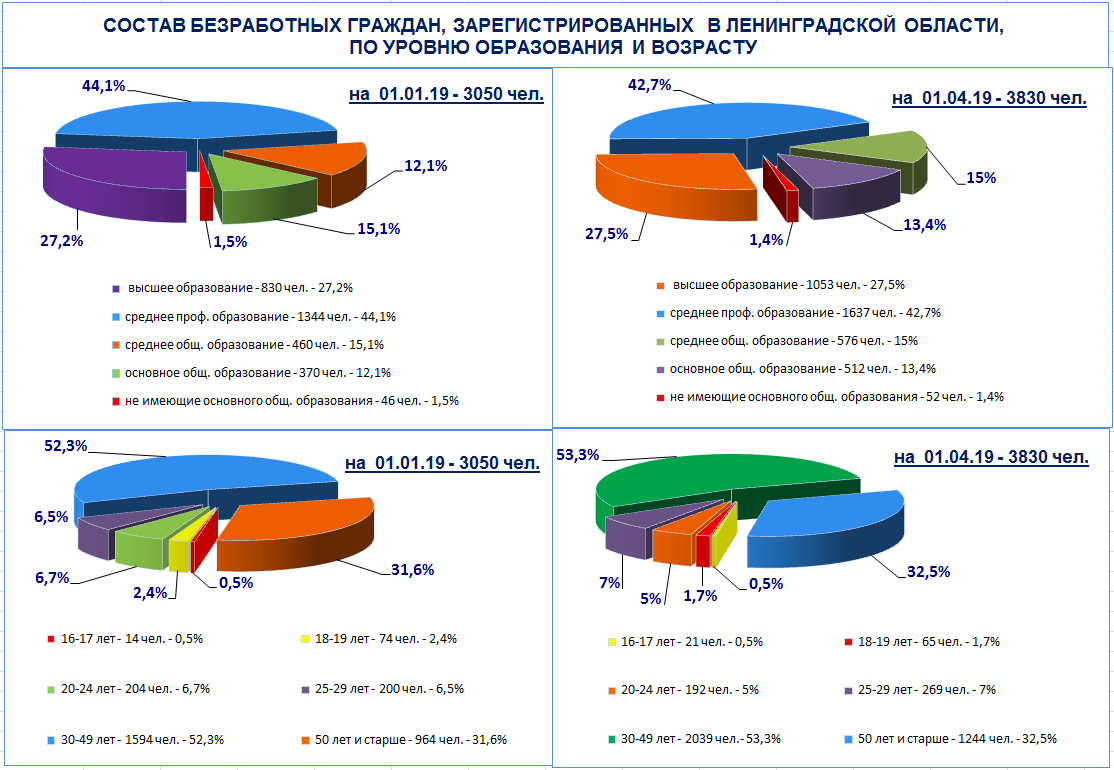 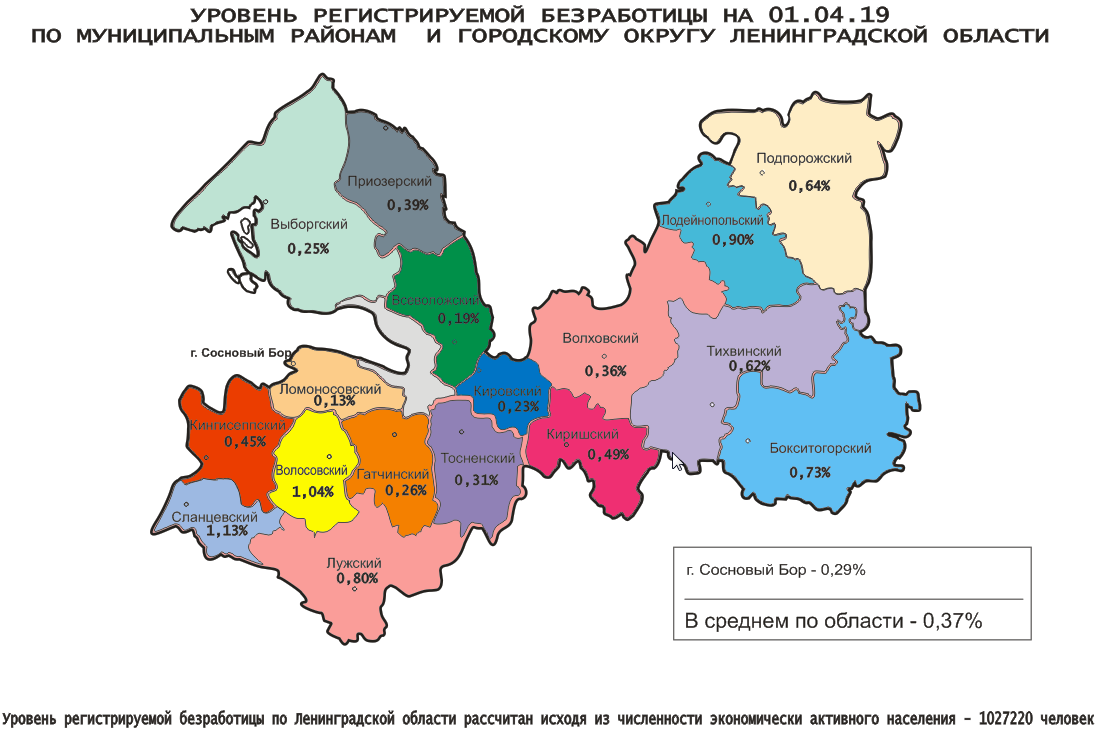 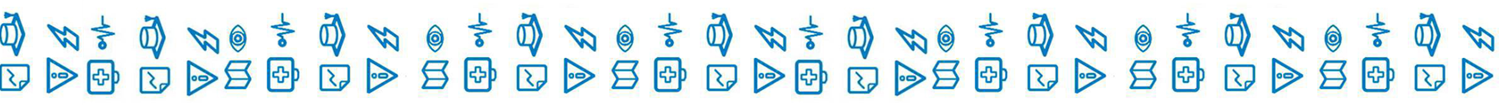 АДМИНИСТРАЦИЯ ЛЕНИНГРАДСКОЙ ОБЛАСТИ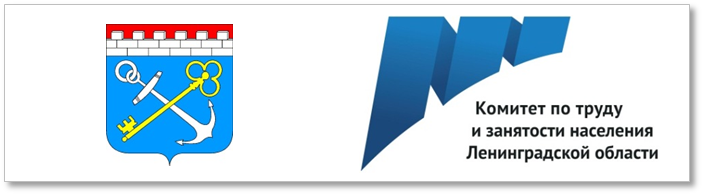 СИТУАЦИЯна рынке труда Ленинградской областии основные результаты работы комитета по труду и занятости населенияЛенинградской областив 1 квартале 2019 года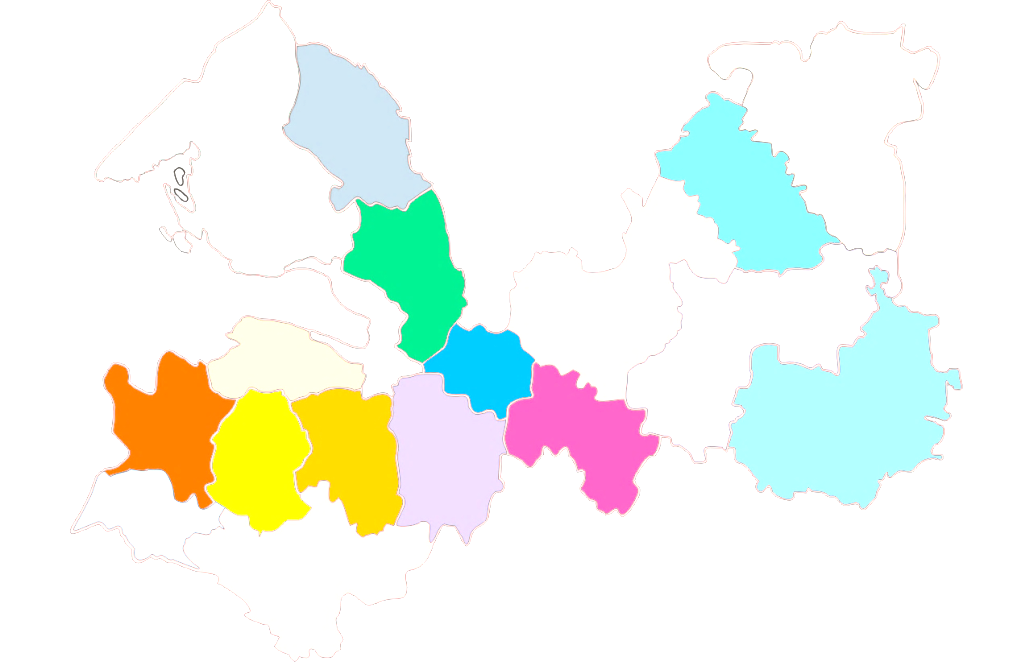 в том числе:в том числе:в том числе:в том числе:в том числе:в том числе:в том числе:в том числе:в том числе:в том числе:в том числе:Продолжительность периода безработицыВсего безработных, чел.Всего безработных, чел.Всего безработных, чел.молодежь ввозрасте 16-29 лет, чел.молодежь ввозрасте 16-29 лет, чел.женщины, чел.женщины, чел.инвалиды, чел.инвалиды, чел.жителисельской местности, чел.жителисельской местности, чел.01.01.01.01.01.04.01.01.01.04.01.01.01.01.01.04.01.01.01.01.01.04.01.01.01.01.01.04.201920192019 20192019 2019 2019 2019 201920192019 201920192019 Всего по области3050305038304925471571157119435585586008808801169до 1 месяца36936967568123193193344464671107107193от 1 до 4 месяцев154915491784273268805805884286286275466466552от 4 до 8 месяцев739739922134130379379460149149184204204297от 8 месяцев до 1 года2782783111322138138185545448696987более 1 года11511513844565670232322343440Средняя продолжительность безработицы, мес.4,34,34,03,53,34,24,24,14,54,54,44,14,14,0водитель – 1360каменщик – 297тракторист – 170швея – 1286продавец – 288токарь – 152слесарь – 1037электрик, электромонтер – 287стропальщик – 97оператор – 648электромонтажник – 257станочник – 97электрогазосварщик – 483маляр, штукатур – 232электросварщик – 76машинист – 462плотник – 187сварщик – 27монтажник – 333повар – 174военнослужащий – 699полицейский (следователь) – 188воспитатель – 104инженер – 650кассир – 183бухгалтер – 97врач – 558мастер – 178механик – 68педагог (преподаватель, учитель) – 307фельдшер – 169технолог – 38медицинская сестра – 292менеджер – 164администратор – 29агент – 287инспектор – 154экономист – 20охранник – 236техник – 125рабочие (включая подсобных рабочих, кухонных рабочих, дорожных рабочих, рабочих) – 976рабочие (включая подсобных рабочих, кухонных рабочих, дорожных рабочих, рабочих) – 976рабочие (включая подсобных рабочих, кухонных рабочих, дорожных рабочих, рабочих) – 976стрелок – 460грузчик – 68горничная – 21уборщик – 409сортировщик – 49сторож (вахтер) – 20обработчик – 181монтер пути – 30санитар – 11кладовщик – 82животновод – 28почтальон – 8укладчик (упаковщик) – 76овощевод – 28дворник – 71мойщик – 26Таблица 1Таблица 1Показатели, характеризующие изменение ситуации на рынке труда Ленинградской области, Показатели, характеризующие изменение ситуации на рынке труда Ленинградской области, Показатели, характеризующие изменение ситуации на рынке труда Ленинградской области, Показатели, характеризующие изменение ситуации на рынке труда Ленинградской области, Показатели, характеризующие изменение ситуации на рынке труда Ленинградской области, Показатели, характеризующие изменение ситуации на рынке труда Ленинградской области, Показатели, характеризующие изменение ситуации на рынке труда Ленинградской области, Показатели, характеризующие изменение ситуации на рынке труда Ленинградской области, Показатели, характеризующие изменение ситуации на рынке труда Ленинградской области, Показатели, характеризующие изменение ситуации на рынке труда Ленинградской области, Показатели, характеризующие изменение ситуации на рынке труда Ленинградской области, Показатели, характеризующие изменение ситуации на рынке труда Ленинградской области, Показатели, характеризующие изменение ситуации на рынке труда Ленинградской области, Показатели, характеризующие изменение ситуации на рынке труда Ленинградской области, муниципальных районов, городского округа  Ленинградской области за 1 квартал 2018-2019 гг.муниципальных районов, городского округа  Ленинградской области за 1 квартал 2018-2019 гг.муниципальных районов, городского округа  Ленинградской области за 1 квартал 2018-2019 гг.муниципальных районов, городского округа  Ленинградской области за 1 квартал 2018-2019 гг.муниципальных районов, городского округа  Ленинградской области за 1 квартал 2018-2019 гг.муниципальных районов, городского округа  Ленинградской области за 1 квартал 2018-2019 гг.муниципальных районов, городского округа  Ленинградской области за 1 квартал 2018-2019 гг.муниципальных районов, городского округа  Ленинградской области за 1 квартал 2018-2019 гг.муниципальных районов, городского округа  Ленинградской области за 1 квартал 2018-2019 гг.муниципальных районов, городского округа  Ленинградской области за 1 квартал 2018-2019 гг.муниципальных районов, городского округа  Ленинградской области за 1 квартал 2018-2019 гг.муниципальных районов, городского округа  Ленинградской области за 1 квартал 2018-2019 гг.муниципальных районов, городского округа  Ленинградской области за 1 квартал 2018-2019 гг.муниципальных районов, городского округа  Ленинградской области за 1 квартал 2018-2019 гг.№МуниципальныеИщущие работуИщущие работуИщущие работу01.04.19  к 01.04.18,               %01.04.19  к 01.04.18,               %01.04.19  к 01.01.19,             %п/прайоны,Поставлено на учет, чел.Поставлено на учет, чел.Поставлено на учет, чел.1 кв. 2019  кСостоит на учете, чел.Состоит на учете, чел.Состоит на учете, чел.Состоит на учете, чел.Состоит на учете, чел.Состоит на учете, чел.01.04.19  к 01.04.18,               %01.04.19  к 01.04.18,               %01.04.19  к 01.01.19,             %городской округ1 кв.              2018 года1 кв.              2019 года1 кв.              2019 года1 кв. 2018,Состоит на учете, чел.Состоит на учете, чел.Состоит на учете, чел.Состоит на учете, чел.Состоит на учете, чел.Состоит на учете, чел.01.04.19  к 01.04.18,               %01.04.19  к 01.04.18,               %01.04.19  к 01.01.19,             %1 кв.              2018 года1 кв.              2019 года1 кв.              2019 года%на 01.04.18на 01.04.18на 01.01.19на 01.01.19на 01.04.19на 01.04.1901.04.19  к 01.04.18,               %01.04.19  к 01.04.18,               %01.04.19  к 01.01.19,             %АБ12234455667781.Бокситогорский 29126726791,828328320820826426493,393,3126,92.Волосовский 227291291128,2235235286286341341145,1145,1119,23.Волховский 44542242294,834334323323330230288,088,0129,64.Всеволожский 523758758144,9523523548548718718137,3137,3131,05.Выборгский 414500500120,8382382261261400400104,7104,7153,36.Гатчинский 65963263295,964664646646657157188,488,4122,57.Кингисеппский 31930230294,730430423623628328393,193,1119,98.Киришский 241385385159,8190190226226316316166,3166,3139,89.Кировский 21818918986,7208208206206208208100,0100,0101,010.Лодейнопольский 152162162106,621221211111118618687,787,7167,611.Ломоносовский 233696929,6134134118118858563,463,472,012.Лужский 43540040092,0384384332332426426110,9110,9128,313.Подпорожский 15313613688,916216213613614714790,790,7108,114.Приозерский 123131131106,5119119107107152152127,7127,7142,115.Сланцевский 191267267139,8277277239239287287103,6103,6120,116.Сосновоборский г.о.23620320386,024724726626623123193,593,586,817.Тихвинский 40336336390,1319319292292342342107,2107,2117,118.Тосненский 211334334158,3228228318318387387169,7169,7121,7Итого по области547458115811106,2519651964589458956465646108,7108,7123,0Таблица 2№МуниципальныеБезработные01.04.19 к01.04.19  кп/прайоны,Поставлено на учет, чел.Поставлено на учет, чел.Поставлено на учет, чел.1 кв. 2019 к 1 кв. 2018, %Состоит на учете, чел.Состоит на учете, чел.Состоит на учете, чел.Состоит на учете, чел.Состоит на учете, чел.01.04.18,01.01.19,городской округ1 кв.              2018 года1 кв.              2018 года1 кв.              2019 года1 кв. 2019 к 1 кв. 2018, %Состоит на учете, чел.Состоит на учете, чел.Состоит на учете, чел.Состоит на учете, чел.Состоит на учете, чел.%%1 кв.              2018 года1 кв.              2018 года1 кв.              2019 года1 кв. 2019 к 1 кв. 2018, %на 01.04.18на 01.04.18на 01.01.19на 01.01.19на 01.04.19АБ112344556781.Бокситогорский 18118116892,821221216816820898,1123,83.Волосовский 120120178148,3181181216216260143,6120,44.Волховский 19919917286,427727717017021075,8123,55.Всеволожский 178178285160,1277277288288384138,6133,36.Выборгский 174174213122,429629622022026388,9119,57.Гатчинский 245245295120,440240229729737894,0127,38.Кингисеппский 134134143106,720720713613619393,2141,99.Киришский 116116181156,0135135155155201148,9129,710.Кировский 6363104165,193937777123132,3159,711.Лодейнопольский 114114122107,018218210610615484,6145,312.Ломоносовский 474748102,1808055555568,8100,013.Лужский 183183203110,9272272261261303111,4116,114.Подпорожский 1021028987,313913911611611683,5100,015.Приозерский 555588160,098988686119121,4138,416.Сланцевский 133133203152,6259259207207260100,4125,617.Сосновоборский г.о.808087108,812412410910910987,9100,018.Тихвинский 127127168132,3207207222222252121,7113,519.Тосненский 9595189198,9149149161161242162,4150,3Итого по области234623462936125,135903590305030503830106,7125,6Таблица 3Таблица 3№МуниципальныеТрудоустроеноп/прайоны,всего, чел. всего, чел. 1 квартал 2019 года к 
1 кварталу 2018 года, %Отношение трудоустроенных к ищущим работу гражданам за,                                                                         %Отношение трудоустроенных к ищущим работу гражданам за,                                                                         %Отношение трудоустроенных к ищущим работу гражданам за,                                                                         %городской округ1 квартал 2019 года к 
1 кварталу 2018 года, %Отношение трудоустроенных к ищущим работу гражданам за,                                                                         %Отношение трудоустроенных к ищущим работу гражданам за,                                                                         %Отношение трудоустроенных к ищущим работу гражданам за,                                                                         %1 кв. 2018 года1 кв. 2019 года1 квартал 2019 года к 
1 кварталу 2018 года, %Отношение трудоустроенных к ищущим работу гражданам за,                                                                         %Отношение трудоустроенных к ищущим работу гражданам за,                                                                         %Отношение трудоустроенных к ищущим работу гражданам за,                                                                         %1 кв. 2018 года1 кв. 2019 года1 квартал 2019 года к 
1 кварталу 2018 года, %1 квартал 2018 года1 квартал 2018 года1 квартал 2019 годаAБ1234451.Бокситогорский 1105953,637,837,822,32.Волосовский 806581,335,235,219,13.Волховский 32019560,971,971,964,64.Всеволожский 35824367,968,568,533,85.Выборгский 27324790,565,965,961,86.Гатчинский 39023961,359,259,241,97.Кингисеппский 12111595,037,937,940,68.Киришский 116156134,548,148,149,49.Кировский 1069286,848,648,644,210.Лодейнопольский 491632,732,232,28,611.Ломоносовский 1524730,965,265,255,312.Лужский 26311844,960,560,527,713.Подпорожский 682435,344,444,416,314.Приозерский 804961,365,065,032,215.Сланцевский 6587133,834,034,030,316.Сосновоборский г.о.11911193,350,450,448,117.Тихвинский 23210545,357,657,630,718.Тосненский 1369066,264,564,523,3Итого по области3038205867,755,555,536,5Таблица 4Таблица 4№Муниципальные     Наличие свободных рабочих мест, ед.     Наличие свободных рабочих мест, ед.     Наличие свободных рабочих мест, ед.     Наличие свободных рабочих мест, ед.     Наличие свободных рабочих мест, ед.     Наличие свободных рабочих мест, ед.Уровень регистриремой безработицы, %Уровень регистриремой безработицы, %Уровень регистриремой безработицы, %Уровень регистриремой безработицы, %Уровень регистриремой безработицы, %Уровень регистриремой безработицы, %Уровень регистриремой безработицы, %Уровень регистриремой безработицы, %Уровень регистриремой безработицы, %п/прайоны,01.04.19 к01.04.19 к01.04.19 кувелич.(+), уменьш.(-) на пунктыувелич.(+), уменьш.(-) на пунктыувелич.(+), 
уменьш. (-) на пунктыгородской округ на 01.04.18на 01.01.19на 01.04.1901.04.18,01.04.18,01.01.19, на 01.04.18на 01.04.18на 01.01.19на 01.01.19на 01.04.19на 01.04.19увелич.(+), уменьш.(-) на пунктыувелич.(+), уменьш.(-) на пунктыувелич.(+), 
уменьш. (-) на пункты%%%01.04.19-01.04.1801.04.19-01.04.1801.04.19-01.01.19АБ12344566778899101.Бокситогорский 43034236484,784,7106,40,750,750,590,590,730,73-0,02-0,020,142.Волосовский 412417424102,9102,9101,70,720,720,860,861,041,040,320,320,183.Волховский 91488388696,996,9100,30,470,470,290,290,360,36-0,11-0,110,074.Всеволожский 42424 0223 63785,785,790,40,200,200,150,150,190,19-0,01-0,010,045.Выборгский 20181 0731 17558,258,2109,50,280,280,210,210,250,25-0,03-0,030,046.Гатчинский 12201 8712 235183,2183,2119,50,270,270,200,200,260,26-0,01-0,010,067.Кингисеппский 169073473443,443,4100,00,490,490,320,320,450,45-0,04-0,040,138.Киришский 323391401124,1124,1102,60,330,330,380,380,490,490,160,160,119.Кировский 63711541 067167,5167,592,50,170,170,140,140,230,230,060,060,0910.Лодейнопольский 287671730254,4254,4108,81,061,060,620,620,900,90-0,16-0,160,2811.Ломоносовский 5568481 384248,9248,9163,20,180,180,130,130,130,13-0,05-0,050,0012.Лужский 656864964147,0147,0111,60,740,740,690,690,800,800,060,060,1113.Подпорожский 415345458110,4110,4132,80,770,770,640,640,640,64-0,13-0,130,0014.Приозерский 321709738229,9229,9104,10,320,320,280,280,390,390,070,070,1115.Сланцевский 266331362136,1136,1109,41,111,110,900,901,131,130,020,020,2316.Сосновоборский г.о.12831 6601 670130,2130,2100,60,330,330,290,290,290,29-0,04-0,040,0017.Тихвинский 9381 2291 379147,0147,0112,20,510,510,550,550,620,620,110,110,0718.Тосненский 27991 7711 73261,961,997,80,190,190,210,210,310,310,120,120,10Итого по области194071931520340104,8104,8105,30,360,360,300,300,370,370,010,010,07